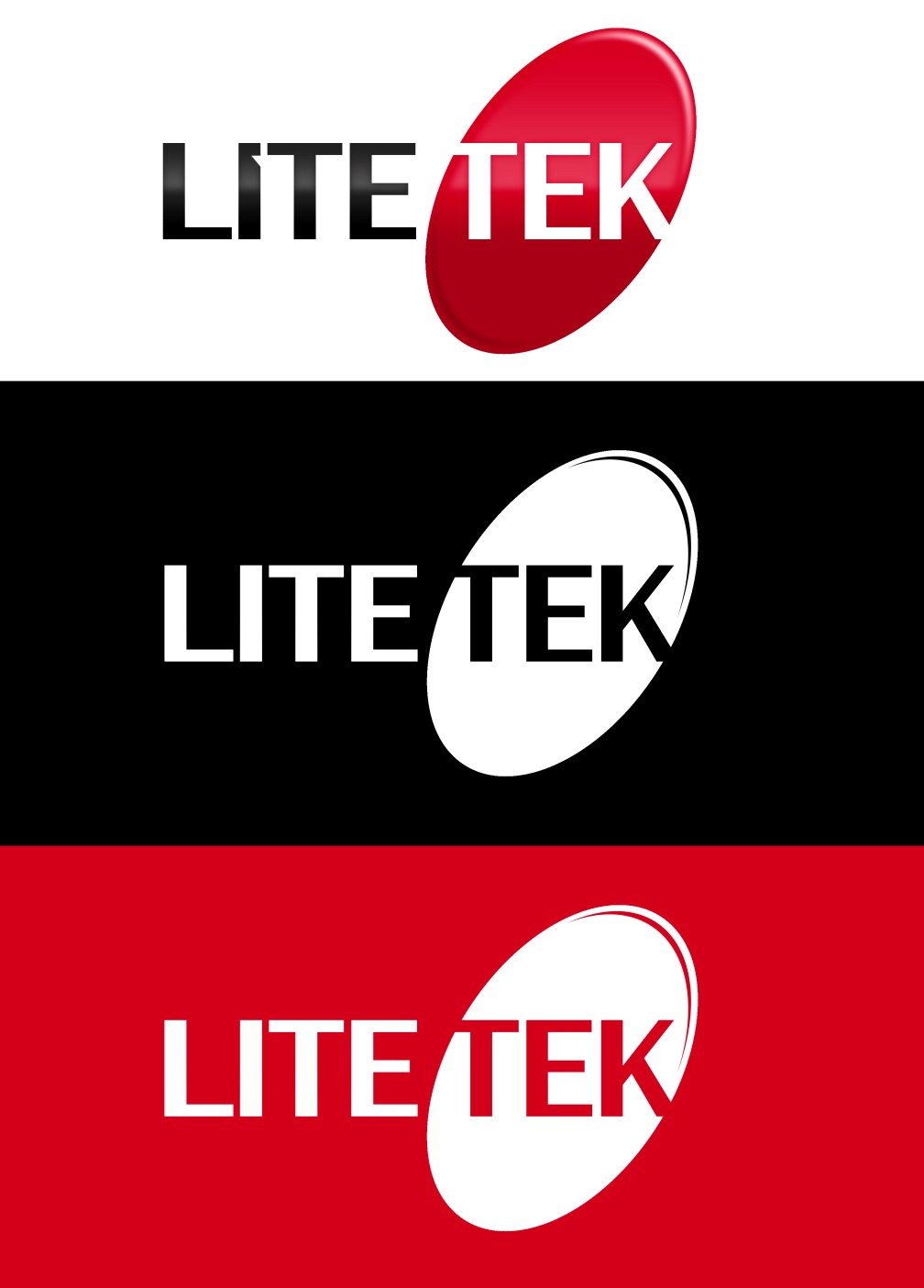 FLASHER 100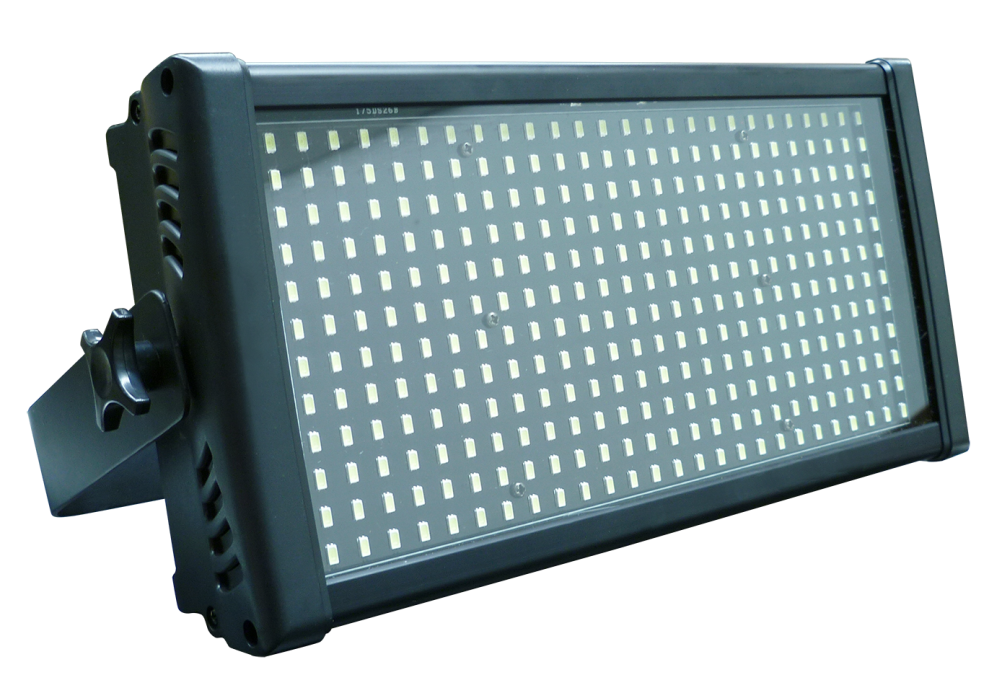 MANUAL DE USUARIOINSTRUCCIONES GENERALESPara optimizar la eficiencia de este producto, por favor lea cuidadosamente este manual de operación para familiarizarse con las operaciones básicas de su unidad. Estas instrucciones contienen información de seguridad importante con relación al uso y mantenimiento del producto.DESEMPACANDO: Gracias por comprar productos de iluminación Lite Tek. Cada producto ha sido probado a fondo y enviado en perfectas condiciones de operación. Cheque cuidadosamente que la caja de cartón donde se envía, no presente daños, esto puede haber ocurrido durante su transporte. Si el cartón aparece dañado inspeccione cuidadosamente su equipo por cualquier daño y asegúrese que todos los accesorios necesarios para operar la unidad han llegado intactos.INSTRUCCIONES DE OPERACIÓNEl estrobo FLASHER 100 tiene como propósito el complemento de diseños de iluminación en espectáculos de música sobre todo.Asegúrese de transportar el equipo en condiciones seguras para q no sufra daño durante la misma.No exponga el equipo a calor excesivo, humedad y ambientes con mucho polvo.Asegúrese de que el equipo sea operado por personal que lo conoce y lo ha usado antes.Guarde el empaque original si necesita enviarlo alguna vez.No trate de hacerle cambios físicos sin la instrucción ni la supervisión de personal calificado.La garantía se perderá si el equipo no es operado según el manual, como indicios de corto circuito, golpes por caída o si presenta alguna POR FAVOR RECICLE LA ENVOLTURA DE CARTÓN LO MÁS POSIBLEPRECAUCIONES DE SEGURIDADMENU DE CONFIGURACIÓN CONFIGURACION A 4 CANALES DMXCONFIGURACION A 3 CANALES DMXOPERACION MANUAL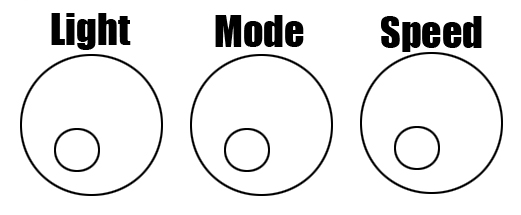 PRESIONE EL BOTON DE MODO (MODE) PARA ENTRAR AL MODO MANUAL, PUEDES ESCOGER ENTRE 7 TIPOS DIFERENTESSPEED:   AJUSTE DE VELOCIDAD DE ESTROBO 
LIGHT:    AJUSTE DE INTENSIDADESPECIFICACIONES:
MODELO: FLASHER 100VOLTAJE: 90 – 240 V, 50~60HzCONSUMO DE POTENCIA MAXIMA: 100WLEDS: 312 PIEZAS DE LEDS BLANCOS 0.35 WATTSMODOS DE OPERACIÓN: AUTORUN, MASTER/SLAVE, AUDIO RITMICO Y DMXMODOS DMX: 3 ó 4 CANALES DMXTAMAÑO DEL EMPAQUE: 440*140*280 MMPESO NETO: 2.6 KGPESO EMPACADO: 3 KG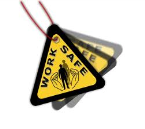 Evite la exposición directa de la luz a los ojos mientras el equipo esté prendido. La exposición de sus ojos a esta radiación podría causarle un daño. Siempre desconecte el equipo antes de cualquier limpieza o mantenimiento.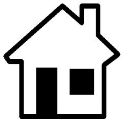 Este producto es para uso en interiores. Úselo sólo en lugares secos. Mantenga el equipo lejos de la lluvia y la humedad, el exceso de calor y el polvo.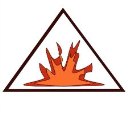 Asegúrese de mantener lejos de materiales flamables mientras esté operando.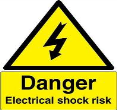 Prevenga choques eléctricos, Siempre conecte el equipo a tierra física.Power110V 240VGroundSiempre asegúrese de conectar al voltaje adecuado. Nunca conecte el equipo a un dimmer y verifique que el cable de alimentación no esté dañado.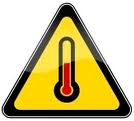 Máxima temperatura ambiente 40°C. No opere el equipo a mayores temperaturas. En caso de cualquier problema con la operación, detenga inmediatamente el uso.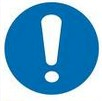 Use un paño limpio para remover el polvo del cristal externo periódicamente para mejorar la eficiencia.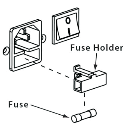 Siempre reemplace el fusibles con uno igual, de los mismos valores ya que de lo contrario podría sufrir un choque eléctrico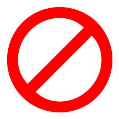 No remueva la tapa bajo ninguna circunstancia. No hay partes útiles dentro. Nunca  opere su unidad si la cubierta es removida. La garantía se perderá si el equipo presenta daños como indicios de corto circuito, golpes por caída o si presenta humedad.A001DIRECCION DMXA001-A255DISPINVERTIR DISPLAYNONORMALYESINVERTIDOLodRCONFIGURACION INICIALYESENTER, PARA CONFIRMARuErVERSION DE SOFTWAREFF00PROGRAMA PREGRABADOSFF00 – FF16AF00VELOCIDAD DE ESTROBOAF00 – AF16Au00EFECTO FADEAu00 – Au16Sou1MODO DE CONTROL CON AUDIOdCHMODO DMX33 CANALES DMX44 CANALES DMXCANALDMX ValueDescriptionCANAL 10~255VELOCIDAD DE ESTROBOCANAL 20~255INTENSIDAD SECCION 1CANAL 30~255INTENSIDAD SECCION 2CANAL 40~255EFECTOSCANALDMX ValueDescriptionCANAL 10~255INTENSIDADCANAL 20~255VELOCIDAD DE ESTROBOCANAL 30~255EFECTOS